ZAROBLJENI CVIJETPotreban materijal: pripremi:posuda sa širokim otvorom i poklopcem za paprat, mahovinu... za efekt šume , možeš koristiti i neki cvijet koji ti da majka (ili bez poklopca, ovisno o vrsti sobne biljke za efekt vrta)čista zemlja za cvijeće šljunak, mali kamenčići, ili pijesaksitne biljke poput paprati, mahovine...za efekt šume ili manje sobne biljčice za efekt vrta, mahovina, suha kora drveta,malo vode za zalijatirazne figurice poput stabalca, gljiva, leptirića, mrava, bubamara...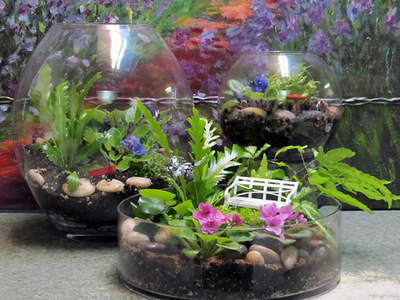 Izrada:1. Stavite šljunak na dno posude2. Na debeli šljunak stavite sitniji i nekoliko centimetara zemlje za cvijeće.3. Pažljivo posadite pripremljene biljke u zemlju i stavite ukrase, od suhe mahovine,kore drveta, malih ukrasa. Možeš upotrijebiti i bubamare od kamenčića.4. Zalijte zemlju, ali tako da ne bude previše vlažna.
5. Stavite svoj vrt/šumu na svijetlo mjesto, ne direktno na sunce.Zamoli pomagača da ti poslika tvoj vrt i pošalje. -Može koristiti i plastične prozirne boce,ili bilo koja ambalaža. na pr od destilirane vode, kojima će ti pomagač izrezati gornji dio.Dobro se zabavi.